Cricut Kit Resource List For more tutorials and projects check out the Niche Academy Cricut tutorial page!                                                                                                                                                                        Instructions and How-TosInstructions and How-Toshttps://learn.cricut.com/collections/beginners-guide 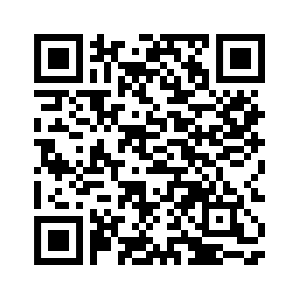 https://help.cricut.com/hc/en-us   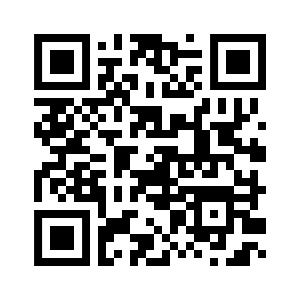 https://help.cricut.com/hc/en-us   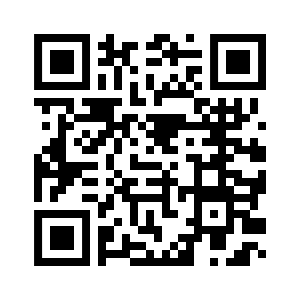 https://www.youtube.com/watch?v=RJdDBLFFV6o https://www.youtube.com/watch?v=RJdDBLFFV6o 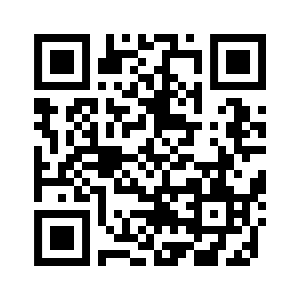 https://my.nicheacademy.com/yrl-staff/course/57153